«ՎԱՐԴԱՆԱՆՔ» ԿՐԹԱՀԱՄԱԼԻՐ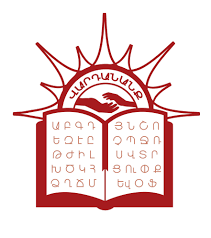 ՈՒՍՈՒՑԻՉՆԵՐԻ ՊԱՐՏԱԴԻՐ ԱՏԵՍՏԱՎՈՐՄԱՆ ԴԱՍԸՆԹԱՑ ԽՈՒՄԲ՝ ՀԱՅՈՑ ԼԵԶՈՒ և ԳՐԱԿԱՆՈՒԹՅՈՒՆԱՎԱՐՏԱԿԱՆ ՀԵՏԱԶՈՏԱԿԱՆ ԱՇԽԱՏԱՆՔԹԵՄԱ՝   ԼԵԶՎԻ ՊԱՏԿԵՐԱՎՈՐՄԱՆ ՄԻՋՈՑՆԵՐԻ ՈՒՍՈՒՑՈՒՄԸ ԸՍՏ Հ․ ՇԻՐԱԶԻ ՊՈԵԶԻԱՅԻԿԱՏԱՐՈՂ՝	ՄԱՐՏԻՐՈՍՅԱՆ ԱՆՈՒՇ  	ՂԵԿԱՎԱՐ՝ ԼՈՒՍԻՆԵ ԳԱԲՐԻԵԼՅԱՆ2022թԲՈՎԱՆԴԱԿՈՒԹՅՈՒՆՆԵՐԱԾՈՒԹՅՈՒՆ ԼԵԶՎԻ ՊԱՏԿԵՐԱՎՈՐՄԱՆ ՄԻՋՈՑՆԵՐԻ ՈՒՍՈՒՑՄԱՆ ԱՌԱՆՁՆԱՀԱՏԿՈՒԹՅՈՒՆՆԵՐԸՇԻՐԱԶԻ ՊՈԵԶԻԱՅԻ ԱՐՎԵՍՏԸՕԳՏԱԳՈՐԾՎԱԾ ԳՐԱԿԱՆՈՒԹՅԱՆ ՑԱՆԿՆԵՐԱԾՈՒԹՅՈՒՆ      «Ամեն մի մեծ գրող մի հորդառատ գետի է նման, և բոլորը միասին տարբեր լեռնաբարձունքներւց գալով՝ ստեղծում են ծով-մայրենին։ Մեր լեզում մեր ազգի բոլոր գրողների բառապաշարի միասնությունն է» (Հ․ Շիրազ)   Ավարտական հետազոտական աշխատանքի թեմա ենք ընտրել լեզվի պատկերավորման միջոցների ուսուցումը, որովհետև այն չափազանց կարևոր դեր ունի սովորողների գեղագիտության, արժեհամակարգի, զգացմունքների և դիրքորոշման ձևավորման գործում։    Պատկերավորման միջոցները լեզվական այն հնարներն են, որոնց միջոցով գեղարվեստական պատկերները ստանում են բառային կոնկրետ արտահայտություն։  Պատկերավորման միջոցների օգնությամբ մարմնավորվում են ստեղծագործության պատկերները՝ բնավորությունների, դեպքերի, վիճակների, բնության տեսարանների նկարագրություններ։ Պատկերավորման միջոցների ճիշտ և տեղին գործածությունը խոսքը դարձնում է գեղեցիկ, բովանդակալից, հարուստ և ավելի տեսանելի։   Պատկերավորման միջոցների անսպառ շտեմարան է Հովհաննես Շիրազի պոեզիան։ Բնատուր ձիրքով օժտված «առասպելական Շիրազը» իր հանճարեղ գրչով, հարուստ պատկերներով, իր անկեղծ ու շքեղ քնարերգությամբ խոսում է սերունդների հետ։   Շիրազը նաև բառաստեղծման վարպետ է, նրա նորակազմությունները անկրկնելի են և յուրօրինակ։ Մեծ քնարերգուն իր ստեղծագործությունների մեջ կիրառել է պատկերավորման միջոցների հարուստ գանձարանը՝ ինքը ևս հարստացնելով այն նորանոր, անկրկնելի ու անմրցելի նմուշներով։ Դրանով նա ավելի ընդգծում, տեսանելի և պատկերավոր էր դարձնում բնությունը, սերը, հայրենիքը, մարդկային հոգու անվերջ խոհերը։  Իր անկրկնելի պատկերներով, բազմազան բնաշխարհով, իր հոգու հետևից ընթերցողին տանող բանաստեղծն ամբողջ կյանքում մնաց այն, ինչ կար՝ հեքիաթային պատկերազգացողության և աշխարհը զարմացած աչքերով հայտնաբերող խառնվածքի մարդ։ Ճշմարիտ պոեզիայի զորությամբ նա ճանապարհ հարթեց դեպի ազգային բանաստեղծության բարձունքները և վառ պահեց գեղարվեստական խոսքի առաջին, անխարդախ պատգամը՝ անմիջական ջերմությունը, որ ներգործում է ընթերցողի վրա և ոգեղենացնում նրան։ՀՈՎՀԱՆՆԵՍ ՇԻՐԱԶԻ ՔՆԱՐԵՐԳՈՒԹՅԱՆ ԱՐՎԵՍՏԸ«Շիրազը մի հոյակապ դեմք է մեր պոեզիայի Պառնասում, հորդաբուխ ու ճշմարիտ բանաստեղծ․ նրա ամեն մի բանաստեղծությունը մի գյուտ է՝ զարմանալի պատկերներով» Ավ․ ԻսահակյանՀ․ Շիրազն իր բանաստեղծությունների մեջ ի մի բերեց գարնան զարթոնքի տրամադրությունները, հայ ժողովրդի պատմական բախտի փիլիսոփայությունը, մայրական սիրո բերկրանքը, աշխարհի առեղծվածի գաղտնիքները։ Իր անկեղծությամբ ու անմիջականությամբ գրավեց ժողովրդի սիրտը։ Ժողովուրդը պաշտեց նրան ու մանուշակներով, շուշաններով ու վարդերով ճանապարհեց կյանքից։ Նրա ձայնը հնչեց գարնան որոտի նման, որին տեղատարափ անձրևի պես հաջորդեցին նրա բանաստեղծությունները։ Դարի հրամայականը ավելի անհրաժեշտ է դարձնում Շիրազ անհատի և բանաստեղծի բազմակողմանի ուսումնասիրումը։  Համաշխարհայնացման գործընթացի պայմաններում օտար ազդեցությունները, տեղեկատվական անկառավարելի հեղեղը հեշտությամբ մղում են դեպի բարքերի այլասերում, հոգևոր միասնության պառակտում և ապազգայնացում։ Համաշխարհայնացումը, որպես դարի հրամայական՝ թելադրելու է իր կանոնները։ Այդ ամենին դիմադարձելու համար անհհրաժեշտ է ամուր հիմքերի վրա դնել ազգային հոգեբանությունը։ անտարբերության ու ինքնախաբեության արդյունքը կարող է ծանր, նույնիսկ անդառնալի լինել։  Հայրենասիրության դաստիարակության գործում  գրականության դերն անփոխարինելի է։ Հայ գրականությունը մեր ազգի՝ դարերի տքնությամբ ստեղծված հոգևոր զորությունն է, մեր անկախ պետականության և ազգային միասնականության գաղափարական հենարանը, հայրենիքում ու սփյուռքում ցրված մեր ժողովրդի մեջ ազգային բնավորութուն, հոգեբանություն ու մտածողություն ձևավորողը, մեր ինքնությունը, դիմագիծն ու նկարագիրը պահողը։ Այդ իսկ պատճառով մեր կրթական համակարգի ամուր ու արդյունավետ գործունեության համար, որպես գաղափարական պայքարի կարևոր զենք, պետք է ծառայի հայ գրականությունը և նաև դառնա պետական հոգածության առարկա։  Հակամարտության, ուծացման այս դաժան օրերին հատկապես կարևորվում է ազգային մտածողությամբ և հոգեբանությամբ օժտված գրողների ստեղծագործությունների դասավանդումը։ ազգային հոգեկերտվածք ունեցող գրողների շարքում շատ կարևոր դեմք է Հ․ Շիրազը, որի ստեղծագործության ուսումնասիրությունը հնարավորություն է տալիս շերտ առ շերտ բացել մեր ազգային բնավորության, մտածողության, հոգեբանության բազում շերտեր, ուրվագծել ազգային տեսլականի, իղձերի, նպատակների, երազանքների սահմանները։ Շիրազն ընդգծում է, որ բոլոր քնարական ներշնչումների գլխավոր առանցքը հայրենիքի գաղափարն է։ Դա շատ կողմերով պլանավորում է նաև պատկերամտածողության բնույթը․ պատկերները դառնում են խորիմաստ ու բազմաշերտ, երբ իրենց ձևերն ու երանգներն առնում են հայրենի բնաշխարհի, հայրենի պատմության՝ խորհրդանիշ դարձած մասունքներից։ Երբ Արցախը «բարեկամական» ծնծղաների, կեղծ  «եղբայրության»կոչերի աղմուկում թուրքացվում էր, Շիրազը մայր Հայաստանում չէր լռում: Զգոնության կոչող նրա հայրենասիրական պոռթկումը`«Ողբ Ղարաբաղին», արթուն էր պահում Արցախի ազգանվեր մարդկանց:         Կոմիտասի երգից զատված,       Քեզ չեն թողնի, որ հայ մնաս։      Քեզ կուլ կտան մուղամները,      Թառդ կառնեն, հայոց Արցախ։                   Դու չես ջոկվել, քեզ ջոկել են,                  Որ մոռանաս երգերն հայոց․․․                  Ա՜խ, ե՞րբ պիտի ինչպես բանտից,                   Նախիջևանի ձեռքից բռնած     Տուն գաս հավետ Մասիսի հետ՝     Ղարս ու Վանի ձեռքից բռնած,     Որ ազգովին Մասիս ելնենք    Քարավանի նառից բռնած                Նորից ազգի ավազանում                Հայ մկրտվենք, հայոց Արցախ։ Անձնավորվող հայոց հողերը, ձորերի հետ համեմատվող կարոտը, անմեղ հայրենասեր իղձը սովորողին դարձնում է շիրազյան խիզախ տաղանդի երկրպագու: Արյուն բոցավառող Շիրազի հայրենասիրությունն ու ոչ մի կաղապար չհանդուրժող զրնգուն ճշմարտախոսությունը, շքեղ մայրենի խոսքը գերում են ընթերցողին։ Սովորողը Շիրազ բանաստեղծին ծանոթանում է դեռ 5-րդ դասարանում: Ուսուցիչը այս տարիքի երեխայի մեջ Շիրազի նկատմամբ սեր և հետաքրքրասիրություն խթանելու համար նրան նախ ներկայացնում է որպես մորը պաշտող եզակի բանաստեղծ (այս տարիքի երեխան էլ սրբացնում է մորը): «Մարգարիտն ու փրփուրը» առակը դաստիարակչական կարևոր նշանակություն ունեցող ստեղծագործություն է: Ուսուցիչը նախ Շիրազին է ներկայացնում որպես «խորքի մարգարիտ»: Աշակերտները հեշտությամբ առանձնացնում են պատկերավոր տողերը.     ․․․․․․Փայլփլոիմ մի պահ, իբրև մարգարիտ,    ․․․․․Մարդիկ կան, որոնք փրփուրի նման,     Միշտ կյանքի ծովի երեսն են ելնում,    Իսկ խորքում որքան մարգարիտներ կան,     Որոնց փառքը դեռ փրփուրն է խլում։Առանձնացնում են փոխաբերաբար գործածված բառերը, այլ դարձվածքների հետ են համեմատում (ծովի երես, երեսի փրփուր, երես ելնել, կյանքի ծով, ծով բերք, ծով համբերություն և այլն։             Գարնան թարմությամբ շնչող ու ապրող բանաստեղծն իր ունեցածը գարնան պես շռայլ ու կենսաբուխ տալիս է մարդկանց՝ փորձելով բնության գեղեցկություններով մաքրագործել, ապաքինել մարդկությանը:                                                                                 Ու մարդիկ ինձ տեսնելով՝ իրենց հոգնած աչքերին,                           Տեսան ուրիշ մի աշխարհ, գարուն տեսան նորաբույր...                       Շիրազի կայուն չափական կառուցվածքին բնորոշ է կրկնաբերումների օգտագործումը: Հիմնականում նա ստեղծում է հնչունական ու բառային կրկնաբերումներ: Հնչյունականի մեջ մտնում է հանգն իր տարբեր դիրքերով՝ ներքին հանգ, վերջնահանգ, նաև առձայնույթ ու բաղաձայնույթ․   Ու վարդերը այտերիս, ու գարունը կրծքիս տակ,   Ու երկինքը հոգուս մեջ, ու արևը աչքերիս,    Ու աղբյուրները լեզվիս՝ սարից իջա ես քաղաք։       Սովորողը ընդգծում է առձայնույթը, բաղաձայնույթը, տողատակերում կարդում է բանաստեղծի տրամադրության երանելի վիճակը, երջանկության ու կատարելության զգացումը, հոգեկան բավարարվածությունն ու բերկրանքը, ստեղծագործելու կարողությունն ու մղումները:                                                                   Կարծես մի ողջ բնություն մի պատանի է դարձել,                      Քաղաք իջել լեռներից՝ կանցներ զմրուխտ հեքիաթով...                             Աշակերտը ոչ միայն մի կապակցության մեջ ճանաչում է անձնավորումն ու համեմատությունը, այլև համեմատում է այլ ոտանավորների հետ, ինքնուրույն կազմում է նման պատկերավոր խոսք:                                  6-րդ դասարանում աշակերտը արդեն գիտի, ճանաչում ու սիրում է Շիրազին, հաճելի է նրա ստեղծագործությունը ուսումնասիրելը: «Հորս հիշատակին» գողտրիկ ու գեղեցիկ ոտանավոր է, մի քանի տողի մեջ ներկայացնում է հոր՝ հայ աշխատավորի  խաղաղ աշխատանքի բերկրանքը զգալու անմեղ երազանքը, բոստանի բույրի ու տքնանքի դաջվածքը մարմնին երջանկություն է բերում ընտանիքին «աշխարհն է մտնում խրճիթի դռնով ներս»: Բանաստեղծության յուրաքանչյուր բառակապակցությունը հոր կենսագրությունն ու դիմագիծն է պատկերում: Երեխան պատկերացնում հոր՝ հայ մարդու աշխատելու, ստեղծելու , արարելու կարողությունը։                   Կգար հայրս Շիրակի հովերի հետ իրիկվա,                                                                 Կշողշողար բահն ուսին, սարից ելնող լուսնի պես,                                                Կգար հայրս, կհիշեմ երազի պես երեկվա,                                                 Կարծես աշխարհն էր մտնում մեր խրճիթի դռնով ներս…                                           Կշողշողար բահն ուսին` մեր տան ոսկե հույսի պես…                             Քանի որ 6-րդ դասարանի դասագիրքը «ընտանեկան» է, թերի կլիներ, եթե չընդգրկվեր մոր թեմայով Շիրազի որևէ գործ: Բանաստեղծը աստվածացնում, պաշտում է մորը, մորը դիտում է որպես «ամենա -ամենա- ամենան»:          Մայրս այս մայր երկրի մեջ                                                                  Արևի դեմ մի ճրագ:                                                                      Մայրս մի բուռ սրտիս մեջ                                                             Գիշեր ու զօր արեգակ:      Քանի որ 5-րդ և 6-րդ դասարաններում արտադասարանային ընթերցանության դասաժամեր ունենք, նպատակահարմար է  5-րդ դասարանում ընթերցել և վերլուծել Շիրազի առակները, իսկ 6-րդ դասարանում` մոր թեմայով գրված բանաստեղծությունները:                                                                Որպես Շիրակի զավակ՝ նա միշտ էլ ժողովրդական զրույցներից է վերցրել իր ստեղծագործության հումքը: Այդպիսի վառ օրինակ է «Բալլադ» ստեղծագործությունը, որը նման է Իսահակյանի ավանդազրույցներին:              Ասում են` իբր խարույկի վրա                                                                                          Ջահել ըմբոստի մի սիրտ են այրել.                                                                   Ասում են` իբրև մոխիրը նրա                                                        Խարույկից հանել ու մորն են տարել.                                                           Մայրը լացել է այն մոխրի վրա,                                                             Ու երբ արցունքն է ընկել այն մոխրին,                                                     Կենդանացել է զավակը նրա…                                                    7-րդ դասարանում ավելի լավ ենք ծանոթացնում Շիրազին. կենսագրություն, հուշեր, հանդիպումներ, նամակներ. Շիրազի անձը հետաքրքիր է աշակերտի համար, նա պատրաստ է ուսումնասիրելու:                                    «Թագադրում» բանաստեղծության մեջ Շիրազն ասես գարնան ավետաբեր լինի: Շիրազի բնաշխարհիկ քնարերգությունը պահպանեց իր ազգային ավանդույթներն ու նկարագիրը` միաժամանակ չկորցնելով յուրատիպությունն ու անհատականությունը: Բնության երգը յուրահատուկ ներքին գույներով, լիցքերով, շռայլությամբ նոր որակ, նոր խոսք է մեր գրականության մեջ: Բնությունը Շիրազի ստեղծագործություններում ամբողջական մի հյուսվածք է, կատարելության խորհրդանիշ, որտեղ ակներև է բանաստեղծի գործուն ներկայությունը` զգացմունքային հզոր կուտակումներով, ներքին բուռն մղումներով:                                                                        Ի դեմ բնության` բանաստեղծը մարդ-բնություն առնչությունների համապատկերին գտավ գոյության հավերժական , առեղծվածային, աստվածային, անփոխարինելի չափանիշը: Բնությունը Շիրազի գեղարվեստական մտածողության ատաղձն է:                                                            Մեծության նախապայմանը նորի ընկալումն է կյանքում, բնության մեջ, մարդկային փոխհարաբերություններում: Շիրազը յուրահատուկ խորությամբ է զգում այդ նորը, վարպետորեն գտնում անհրաժեշտ խոսքը, պատկերը, համեմատությունն ու փոխաբերությունը, հանգը և այնպիսի համաձուլվածք է ստեղծում, որ դառնում է մնայուն արժեք, գեղարվեստական մտածողության սկզբնաղբյուր, չափանիշ` իրենց անկրկնելի հմայքով, ներքին հզոր լիցքերով:  «Հարավի բույրը» տաք գարնան շունչն է, որ ձմռան նիրհից արթնացնում է բանաստեղծի հոգին և դուրս կանչում: Գարնան արևի ճառագայթները բանաստեղծը ներկայացնում է «արևի ջերմ համբույր» պատկերով, որից ձյունը հալչում է և «Ուրախ լալիս է դաշտերի վրա», այսինքն առու-առու հոսում-լցվում է արգավանդ հողի մեջ: Ահա գարնան զարթոնքի այս պահին արթնանում է նաև բանաստեղծի հոգին, և նա ինքն իրեն ասում է. «Ելնեմ, ծաղկումն է ձնծաղիկների»: Բանաստեղծի հոգին տարրալուծվում է բնության մեջ` նա մե′կ ծաղիկների հետ է, մե′կ` ծիծեռնակների: Նա իրեն զարդարում է գարնան խորհրդանիշներով. «Արևն իբրև թագ» դնում գլխին, հագնում արշալույսների ծիրանին և իրեն թագադրում որպես գարնան թագավոր: Կյանքը նորոգող գարունն այնպես է տպավորվում նրա հոգու մեջ, որ նա գարնան հավերժության հրովարտակ է արձակում`«Որ  գարունները գան ու չգնան», որ իր դեմ բեկվի «խորհուրդը մահվան» և «մարդը ցնծա հավերժի բախտով»:                                                                Սովորողներին հանձնարարվում է անհատական-հետազոտական աշխատանք` դասակարգելու համեմատությունները, փոխաբերությունները, մակդիրները, շրջադասությունները, բացատրել հանգը և այլն: Սովորողը մեկնաբանում է, որ մշտական գարունների հավերժական հերթափոխում բեկվում է անգամ մահվան խորհուրդը, իսկ սա հավերժի, կյանքի հաղթանակն է գարունները թագավորող արքաների հավերժական հերթափոխում.                                  Որ բեկվի իմ դեմ խորհուրդը մահվան,                                                                 Որ մարդը ցնծա հավերժի բախտով:                                                               Իրեն գարնան թագավոր թագադրած բանաստեղծը,հրովարտակով ամրագրված, հաստատված, մաքրամաքուր երազներով, բնության հետ միաձույլ, որպես մայր բնություն, որպես մի նորօրյա, նորաստեղծ գարուն, մուտք է գործում քաղաք, քաղաքակրթություն:                                         «Հայ ժողովրդի երգը» բանաստեղծությունը բնորոշում եմ որպես «Վերելքի» երգ: Բանաստեղծությունը լի է ուժով, երիտասարդական ավյունով: Վերելքի խրոխտ քայլերգ է: Այն հայ ժողովրդին ներշնչում է նոր խիզախումների, անկոտրում է պահում ոգին, հաղթահարում է բոլոր դժվարությունները, պարտվելու մասին խոսք անգամ լինել չի կարող:                                  Շիրազի հայրենասիրական քնարերգությունը ունի ընդգրկման բավականին լայն ոլորտ` ժողովրդի պատմական անցյալ, Հայաստանի վերածննունդ, սփյուռքահայության ճակատագիր, պատմական հայրենիքի ազատագրման հույս, հայոց լեզվի պահպանում` որպես ազգային գոյության նախադրյալ, ժամանակների կապ ու հիշողությունների շղթա: Այս ամենը միասնական է ներկայացվում, որովհետև բանաստեղծի խոսքը միշտ նույն շեշտադրումն ունի: Ցավոտ են պատերազմը, եղեռնը, սակայն միայն կորուստներով չի կարելի դաստիարակել ժողովրդին: Ազգային հոգեբանությունն ամրապնդելու համար անհրաժեշտ է վերականգնել նաև նաիրյան հինավուրց ցեղի պատմական արժանապատվությունը, որպեսզի ժամանակների քարտեզի վրա մեր երկիրն երևա որպես իր կենսագրության ծրագիրն ու նպատակն ունեցող ապագայի ժողովուրդ:   «Վերելք» բանաստեղծության մեջ նա պատկերված է ոգեղեն թռիչքի պահին ջահել ու կայտառ,գնում է ինքնահաստատման ու նպատակների իրագործման ճանապարհով.                                                      Շանթն է բեկվում ճակատիս վրա,           Մահ` չգիտեմ` կա՞ թե չկա…                                                              Բանաստեղծությունը աստիճանավորման հրաշալի օրինակ է, սովորողը կարողանում է քաջալերվել սաստկացող փոխաբերություններով, բնութագրել հավերժի ճամփորդ հայ ժողովրդին: Պիտի նկատել, որ բանաստեղծը մի առանձնահատուկ ոգեշնչվածությամբ է ներկայացնում Արարատ լեռան սրբազան պատկերը։ Բանաստեղծությունը համեմատում ենք Վարուժանի «Ձոն>»(Ու պայքար, պայքար…) նպատակասլացությունը նույնն է:                                 Շիրազը իր «Էքսպրոմտ» բանաստեղծությամբ, որն անվանել է պոեմ, քանի որ 6 տողերն ունեն պոեմի խտացում, կազմակերպում է համեմատությունների շքերթ, ասելիքն այնքան դիպուկ է, արդիական, թշնամին Երկրորդ համաշխարհայինից հետո առայսօր էլ հողմի, փոթորիկի պես ագրեսիվ ու անկանխատեսելի է, մեջքից թաքուն հարվածող, լկտի ու անողոք: Դուք-ի մեջ խտացված է վայրագ սուրումը, շաչումը, փախչելը, բայց մենք (լեռները) ամուր են, կդիմանան, չեն խոնարհվի հողմին: Ու այսօր էլ չխոնհարվեցինք, հավերժ ենք: Շիրազը պոեմ անվանեց այս երկը. իր ասելիքով նման էր պոե- մի, ոնց Չարենցը իր «Վահագնը» դասեց պոեմների մեջ: Լեռները, ինչպես ժողովուրդը, միշտ կմնան իրենց տեղում, իսկ հողմերը` որպես թշնամիներ, թեև կոռնան, բայց կանցնեն ու կկորչեն:                                          12-րդ դասարանում Շիրազ բանաստեղծը ավելի ներհուն ուսումնասիրության նյութ է դառնում: Մեկ դասաժամով ուսումնասիրում ենք կենսագրությունը, հուշերը, նամակները, վկայությունները և այլն: Այս դասին հետաքրքիր է հարցազրույց կազմակերպել՝ «Հեղինակի աթոռ» մեթոդով։ Շիրազը իր բանաստեղծական տողերով կպատասխանի հարցերին: Կենսագրականը պատկերող բանաստեղծություններ ենք ասմունքում:                                                  Շիրազ անհատը շատ է հետաքրքրում աշակերտին,առաջին դասը խրախուսող և խթանող բնույթ է կրում: «Բիբլիական» պոեմից հատվածներ են ընթերցում, բնութագրում են աշխարհաստեղծումը, համեմատում «Նարեկի» հետ: Փոխաբերությունների, համեմատությունների և մակդիրների թարմությունը նոր տեսանկյուն է բացում նաև մարդու և աշխարհի հարաբերության մեջ, ավելի ցայտուն ուրվագծում բնությունը.                    Ամպերով գոռաց երկինքը զարհուր   Ցավից անձրևը կարկուտի փոխվեց,                                      Անեծք կայծակեց ու լացեց անհույս,                                                                               Ու մնաց լուսինն աչքում երկնքի                                                             Որպես մի շիթը սառած արցունքի…                                                     Շիրազի հայրենասիրական քնարերգությունը ուսումնասիրելիս պետք է ընդգծել, որ նրա ժողովրդայնության գաղտնիքն այն էր, որ խորհրդային համահարթող տարիներին, երբ ազգային ցավոտ խնդիրների մասին ար- տահայտվելն արգելված էր, ազգայնամոլի, ինտերնացիոնալիզմի թշնամու պիտակ էին կպցնում նրան, ով կհամարձակվեր խորհրդային կաղապարից մի փոքր դուրս գալ: Արհամարհելով պարտադրանքը` Շիրազը հանդես էր գալիս խիզախ գործերով` դառնալով կորուսյալ հայրենիքի անվեհեր պահանջատերը.                                                                                             Ոչ ոք չի կարող երթս կաշառել,                                                          Դեպի Մասիս է երթս աննահանջ,                                                                        Ոչ մեկիդ առաջ գլուխ չեմ ծռի…                                                   «Փոխել հայոց անունդ` Արցախ,                                                                Օտար Ղարաբաղ ես դարձել,                                                        Էլ չեմ կարող վիշտս լռել,                                                             Վայ ինձ ու քեզ իմ հայ Արցախ…»։                                                  Շիրազի ժողովրդայնությունն ամենից առաջ պայմանավորված է նրա տաղանդի ազնվությամբ և խիզախությամբ, մարդու` նրա հազվագյուտ, անբասիր և անձնվեր տեսակով: Խորհրդային համատարած կեղծիքի ու չարի կայսրությունում, ուր ռուսաց լեզուն գերադասվում էր մայրենիից և ճերմակ ջարդն աննկատ իր սև հունձքն էր անում` հայ մանուկների բերանից խլելով հայոց լեզուն, ազգային մեծ բանաստեղծն զգում էր այդ վտանգը և չէր լռում իր շատ գրչակիցների պես: Միայն Շիրազի խիզախ գրիչը կարող էր ի պաշտպանություն հայոց լեզվի գրել այսպիսի տողեր.                                   Ավարայրի դաշտն է հրկեզ                                                                                                    Գրասեղանն իմ լռին.                                                                                             Դաշտ եմ խուժում Վարդանի պես`                                                                                            Թուր Կայծակին իմ ձեռին,                                                                                                                                   Դուրս չեմ գալու, ես կկիզվեմ,                                                                                                        Կզոհվեմ այդ սուրբ դաշտում,                                                                                                          Որ չդիպչեն հայոց լեզվին                                                                                                  Ժամանակներն անկշտում…                                                                            Շիրազի հորդաբուխ տաղանդը չէր կարող չճեղքել ազատ խոսքի բանտող խորհրդային պատնեշները:     Անզիջում պայքարը մայրենի լեզվի անաղարտության և գերակայության համար Շիրազի սրբազան առաքելություններից մեկն էր: «Հայոց Սփյուռքում կյանքի ու մահվան կրակի մեջ է հայոց լեզուն»: Ուրեմն հարկավոր է հայոց լեզվի պաշտպանությունը դարձնել ամենօրյա և ամենուրեք։    Նրա շքեղ արվեստի սրբազան առաքելությունը ցեղի ոգին մշտարթուն պահելն է, յաթաղանով և խորհրդային կայսրապետության դագանակով բզկտված հայրենիքի ծվեններն ի մի բերելը, մայրենի լեզվի ղողանջն անխաթար հնչեցնելը:                                                                               Ժողովրդական ընդերքից ելած շիրազյան բոցաշունչ քնարը «շանթանման» հերոսներ քամեց, երբ Արցախում վճռվում էր հայ ցեղի ճակատագիրը: Շիրազի «շրթունքներին» հայ ցեղի խոսքն է` եղեռնազարկ ժողովրդի արդար պահանջը` հայրենիքի կորուսյալ հատվածները վերադարձնելու, պատմական սխալներն ուղղելու և ոճրագործին պատասխանատվության ենթարկելու պահանջը:                                                                     «Հայոց դանթեականը»-ը ազգային ու համամարդկային մեծ բանաստեղծի փաստավավերագրական տվյալներով հիմնավորված գեղարվեստական ահեղամռունչն է «ցեղի ճակատագրի գերզգացողությունն» ունեցող, նրա հավիտենականությանը միտված հանճարի հզոր ժայթքումը: Ուսումնասիրելով Շիրազի «Հայոց դանթեականը»` անուրանալի է Շիրազի դերը զգացումներն ու ապրումները նրբին երանգներով արտահայտելու,նորաբանություններով անհատական ընդգծված ձիրքը ներկայացնելու տաղանդը: Շիրազին բնորոշ է խոսքի անհատականությունը,ինքնատիպությունը,որոնք ձևավորում են նրա ոճը, ինչը զգացմունքային նրբերանգներով առավել արտահայտիչ ու ամբողջական է դառնում բառակերտման միջոցով: Սովորողին անհատական ինքնուրույն հետազոտական աշխատանք է հանձնարարվում: Մեկ աշակերտ գտնում է գոյական բաղադրիչով նորաբանությունները` գայլամարդուկ, մարդագանգ, դահճաձեռք, աղվեսաբաշ, ձկնառյուծ, ձայնասուգ, մյուսը` ածականի զուգորդությունը գոյականի հետ` պղծախոսք, դժնահրթիռ, պղծալռություն, մեղմիրան, դեղնամագաղաթ, մեկ ուրիշը` թվականի զուգորդություն գոյականի հետ` հազարադժոխք, հազարերամ, հազարաշիրիմ, հազարակնյա, բյուրալեռ, յոթնադժոխք, յոթնաքարավան, յոթնաձոր, քառամայր, ուրիշ սովորող` մակբայի զուգորդություն գոյականի հետ` մշտալուռ, մշտաքար, մշտաբոթ, մշտագարուն, հավերժավրեժ, հավերժասուգ: Ուշագրավ են և պոեմում ամենից հաճախ հանդիպում է սովորողը բայական նորաբանությունների, որոնք նպաստում են խոսքի սեղմությանը, թարմությանը և պարզությանը, իր մեջ ամփոփում ժողովրդ խոսական լեզվի հարստությունն ու բառուբանը՝ հայդուկել, վահանված, ճակատագրել, պատյանել, հարսանիքվել, աստղափնջվել, մենակվել, թնդանոթվել և այլն։     Շիրազի հնչեցրած հարցերը պոեմում արդարություն են պահանջում.                            Քեզ ո՞վ ասաց՝ հայ ծնվեիր,                     Քեզ ո՞վ ասաց՝ հանճարվեիր,                    Որ եղեռնում անճարվեիր․․․           Ոչ միայն այս պոեմում, այլ մյուս ստեղծագործություններում էլ պատկառելի տեղ են կազմում հատուկ անուններով կազմված բառերը. անդրանիկվել, նաիրված,կոմիտասվել, չինգիզվել, նարեկվել:Այս բառերով աստիճանաբար թանձրացվում է թուրքերի դաժանության նկարագրությունը, իսկ դժոխա- թուրվելը արդեն դաժանության գագաթնակետն է:                                      Սովորողը հատկապես առանձնացնում է մահ, մոխիր, ոգի, դժոխք բառերով կազմված նորաբանությունները. դժոխարար, դժոխաձոր, դժոխաշարք, ոգեզորք, ոգեթև, ոգեհույզ, մահածեծ, մանկամահ, ազգամահ: Առանձին հատվածներում կան նաև բաղաձայնույթի տարրեր, որով ավելի են ընդգծվում մահվան պատկերները, խոսքը դառնում է առավել հուզական: Ելած Իզմիրից դեռ դիակուտակ, Ապա` Բիթլիսից դեռ մահակնիք: Բառից բառ, տողից տող ուժեղանում են մահվան պատկերները, ավելի մռայլ, թանձրացված երանգներով ու տեսարաններով ընթերցողի առջև կենդանանում է սարսափազդու ջարդը.                  Ու մենք լուսնյակի մահաչյա լույսով: Մի ձորում տեսանք տեսիլ մի դժխեմ…    Լուսինը սարսափած է, զի մահ է տեսել, տեսել է նախճիր:                                          Շիրազի նորաբանությունների երևույթը ներկայացնում են ամբողջ խորությամբ, դիպուկ են և հնարավոր չէ գտնել դրան փոխարինող բառ`«Թաղվելու չէ հայը հուսավիշտ»: Հուսավիշտը հայի տիպիկ բնութագրությունն է:               «Նզովում եմ քեզ, ո′վ դու Ֆրանսիա, լռեցիր դու էլ: Դու էլ ո′վ Անգլիա′, ով արծվաբուե′ր…» չափազանց ինքնատիպ, խորաթափանց ու դիպուկ նորաբանություն է:  Տխրություն է կաթում պոեմից,բառերը նպաստում են բովանդակության արտահայտմանը, ինչպիսին էլ դրանք լինեն: «Հայոց դանթեականում» Շիրազը կատարեց բառագյուտեր, որոնք նպաստեցին պոեմի հուզական ներգործությանը, բնութագրեցին նրա լեզվամտածողությունն ու ոճի ինքնատիպությունը: Արարատն ամեն ինչ է Շիրազի համար, իսկ գլխավորը` հայության միավորման, հայրենիքի անսասան ուժի, նաև` կորարյան ցավի ու կարոտի կսկիծի խորհրդանշան և ազգային հիշողության մարմնացում:Եվ անվերջ նայել իմ Արարատին,                                                            Հարբել հայրենի միրաժով նրաՄինչ շիրիմ դառնա քարն էլ իմ վրա,                                             Եվ մամռած նայել իմ Արարատին:                                                Այս նվիրումի մեջ Շիրազն արձագանքում է Եղիշե Չարենցին «Ինչպես անհաս փառքի ճամփա` ես իմ Մասիս սարն եմ սիրում»: Շիրազի «Ես իմ Մասիս սարն եմ պաշտում» Մասիս բարձրանալու վստահությունը շատ ուժեղ էր բանաստեղծի հոգում. «Որ կազատեք` լուրն ինձ բերեք շշուկով»: Պարտավորեցնող է Շիրազի պատգամը որդուն` «Քեզ Մասիսն եմ կտակում, որ դու պահես հավիտյան,                                                     Որպես լեզուն մեր հայոց, որպես սյունը քո հոր տան…»:                                                       «Իսկ ու՞ր է,բաբո,մեր հայրենիքը» մանկական անմիջականությամբ հնչած հարցը` իր զգացմունքային գերլարված լիցքով, արդեն պատկեր է, թեև խոսքի պատկերավորման ոչ մի միջոց չի գործածվում: Այստեղ կարոտախտի հոգեբանությունն էլ պայմանավորում է բանաստեղծության պատկերային համակարգը: Արագած լեռը`«հայ թագուհու զմրուխտ հագած» հայոց պետականության երազանքն է, որ միշտ կենդանի է հայ մարդու ենթագիտակցության մեջ:  Թագուհին «կսպասե իր արքային, արքան`գերի այլոց գահին» բնաշխարհի մասունքները լեզու են առնում, կենդանացնում նաև պատմությունը, Սևանը «մազերն արձակ ու գեղանի լացող հարսի կնմանի» պատկերը այրիացած հայ հարսների մտատիպարն է արթնացնում, Սևանը տանչում է Վանին, սպասում է «իր մեծաքույր Վանա ծովին»: Շիրազյան էլի այսպիսի պատկեր է գտնում սովորողը «Մի կորած գանձ է ծովակն էլ Վանա.                                                                        Բայց… կգտնվի լույսով Սևանա»:    Իսկ Մասիսը` «գլուխը վեր, դրախտի դուռ», բայց «սիրտը մրմուռ»: Մասիսը` որպես ամբողջ հայության պանդուխտ «բաբո», որպես դարերի խորքից ներկայի մեջ արձագանքող անպատասխան հարց… Շիրազի պատկերամտածողությունն անընդհատ շարժման մեջ է` մակերեսից խորքը և հակառակը: Պատկերները, որ կերտ- ված են հայ բնաշխարհի ու պատմության` ազգային գիտակցության մեջ սրբացած տեսանելի մասունքներից, իմաստային-գաղափարական բազում ենթաշերտեր ունեն, և հաճախ դժվար է լինում որոշել` բանաստեղծը գաղափարական-իմաստային հղացումների՞ց  է գնում դեպի դրանց լեզվական-պատկերային մարմնավորում, թե՞ երևակայության պատկերավոր տեսողությունից է հակվում դեպի գաղափարական իմաստավորումը:  «Ո՞րն է,բաբո…» հարցը փշրվում է մի շարք ենթահարցերի`«Ովքե՞ր ենք մենք»,«Ո՞րն է մեր ազգը»,«Ի՞նչ երազանքներ ու նպատակներ ունենք», «Ի՞նչ հոգևոր արժանիքների կրողներ ենք»: Խորենացուն է շարունակում. «Ով ենք մենք, որտեղից ենք եկել, և դեպի ուր ենք գնում»`տալով մեր ազգի ինքնաբնութագիրը: Շիրազի գործում շատ է կիրառվում ներքին հանգը: Ներքին հանգը հիմնականում ծառայում է չափական առանձին միավորների միջնադարային տևողությունը, կայունությունը շեշտելու նպատակին: Ներքին հանգը խոսքին հաղորդում է հնչյունական ճոխություն, կիսատողի, անդամների կամ հատվածի չափաբերական ամուր հնչելություն: Այդ է պատճառը, որ շատերը ներքին հանգը համարում են խոսքին մեղեդայնություն հաղորդելու հատկանշական տարր:                                                   Ու թև առած/սարեկ դառած/սար եմ կանչել/ես մանկուց,                                               Շատ եմ վազել/ու երազել/սարի անտառն/հինավուրց,                                            Սիրով անմեռ/նայում եմ դեռ/Արագածին/սպիտակ,                                      Ծով Շիրակի/գանձերով լի/լեռնաշխարհը/ոտիս տակ…    Սովորողը կարողանում է ներքին հանգի նման բաժանում կատարել, մեկնաբանել «Գարնանամուտ» բանաստեղծությունը, որն հնչյունական ներդաշնակության համադրական օրինակ է: «Հուշարձան մայրիկիս» Ժողովածուն ուսումնասիրելիս սովորողը նույնպես համեմատությունների, մակդիրների հարուստ շարան է ստեղծում: Ուշադրության եմ արժանացնում այն հանգամանքը, որ բանաստեղծի երգերը մոր շիրմին թափվում են որպես դափնե արցունքներ, ինչից հետո գալիս է ծնրադրման ու պաշտամունքի պահը: Մայրը, նախ` վերածվում է սրբության տաճարի («Ձեռակերտն է մայրս աստծո հանճարի»), իսկ հետո այդ սրբությունը վերածվում է միակ պաշտամունքի. Անցորդ, խոնարհի՛ր գլուխը քո սեգ, Այստեղ հանգչում է մի բուռ տիեզերք։        Պատկերային շքերթին հաջորդում է այն վեհ գաղափարը, որ միայն մայր հայրենիքը կփոխարինի մորը.                                                                                         Իմ մայր հայրենիք, թե մայր ես դու`                                                                    Մի թող պղտորեն սիրտը քո որդու,                                                                        Էլ չկա մայրս աշխարհի վրա,                                                                                            Դու ինձ գեթ մի օր մայրություն արա…                                                               Բնատուր շռայլ ձիրքով Շիրազը դարձավ հայ ժողովրդի կենսաօրինակներից մեկը` կանգնելով ժամանակի համազգային գրականության կենտրոնում և կամրջելով նրա երկու ափերը` հայրենիքն ու սփյուռքը: Սովորողներին ինքնուրույն աշխատանք հանձնարարելու դեպքում ուսուցիչն ինքն էլ իր համար նորանոր բացահայտումներ է կատարում, նորանոր ձեռքբերումներ է ունենում, քանի որ հանգային կրկնակների, հնչյունական հարուստ ցանցի ստեղծման տեսակետից հարուստ աշխարհ է: Շիրազի պոեզիան այս տեսակետից ավելի մանրակրկիտ ուսումնասիրության պահանջ ունի:                                                                                                    ԱՄՓՈՓՈՒՄՇիրազը ոչ միայն բանաստեղծական պատկերի անգերազանց վարպետ է, այլև բանաստեղծության գերազանց կառուցող-ճարտարապետ։Սուրեն ԱղաբաբյանԳեղարվեստական գրականության մեջ բանաստեղծ-անհատի ստեղծած յուրաքանչյուր բառ-պատկեր ինքնօրինակ կերպով է ներկայացնում իրականության դեպքերն ու երևույթները, մարդկային փոխհարաբերությունները, խոհերն ու ապրումները: Բանաստեղծն իր անհատականության, յուրօրինակ լեզվամտածողության և ինքնատիպ ոճի կիրառությամբ ստեղծում է մի հրաշալի կերտվածք, որը համարվում է գեղարվեստական գրականություն: Գեղարվեստական խոսքի անհատականությունը պայմանավորված է գրողի ոճի և լեզվի արտահայտությամբ։ «Ոճը տաղանդին անձնական դրոշմն է, – գրել է Դ. Վարուժանը, – ան որքան ինքնուրույն ըլլա` տաղանդը այնքան ավելի ինքնուրույն է» ։ Լեզվաբան Ա. Մարությանը գտնում է, որ գրողի ոճը նրա գեղարվեստական մտածողության ամբողջական համակարգն է, կերպարներ կերտելու արվեստը, արտահայտչական ու պատկերավորման միջոցների ամբողջությունը, որոնք միասնաբար բնորոշում են գրողի ոճական դիմագիծը, նրա ստեղծագործական անհատականությունը: Խոսքային արվեստի մեջ գոյություն ունեցող լեզվական և խոսքային իրողությունները, դրսևորման ձևերն ու եղանակները, լեզվաարտահայտչական և պատկերավորման միջոցների գործածությունը, ինչպես նաև գրողի հոգեբանությունը, դարաշրջանը, աշխարհայացքը նպաստում և կարևոր դեր են խաղում յուրաքանչյուր գրողի գեղարվեստական ոճի և բառապաշարի ձևավորման մեջ. «Գեղարվեստական ոճը պայմանավորված է գեղարվեստական երկի գեղագիտական արժեքով, որոնց համապատասխան երկի հեղինակը լեզվական միջոցների որոշակի նպատակադիր ընտրություն է կատարում»:Գեղարվեստական ոճը բնորոշվում է կառուցվածքային յուրահատկությամբ, պատկերավորությամբ և արտահայտչականությամբ: Արտահայտչականությունը խոսքին տալիս է գնահատողական բնույթ` արտահայտելով խոսողի հույզերն ու ապրումները: Հետազոտական աշխատանքով փորձեցինք մեկ անգան ևս ուսումնասիրել Հ․ Շիրազի պատկերավորման համակարգը, ընդգծել նրա պոեզիայի հարստությունը և ուսուցանող դերը մատաղ սերնդի բարեկիրթ զարգացման գործում։          ՕԳՏԱԳՈՐԾՎԱԾ ԳՐԱԿԱՆՈՒԹՅԱՆ ՑԱՆԿ  1․Եզեկյան Լ., Հայոց լեզվի ոճագիտություն ուսում. ձեռնարկ, Երևան, 2003:2. Էլոյան Ս., Ժամանակակից հայերենի բառային ոճաբանություն, Երևան, 1989:3. Իշխանյան Ռ., Արևելահայ բանաստեղծության լեզվի պատմություն   17-րդ դարից մինչև 1920 թ.¤, Երևան, 1978:4․Գյուրջինյան Դ․,Ալեքսանյան Թ․, Գալստյան Ա․, Մայրենի 5,6 Երևան, Էդիտ Պրինտ, 20155․Ջրբաշյան Է․, Գրականագիտություն,Տեսական դասընթաց, Երևան, Լույս, 19936․Ջրբաշյան Է․, Մախչանյան Հ․,«Գրականագիտական բառարան»              7․Շիրազ, Երկեր, հատոր 3,4, Երևան, Սովետական գրող, 1986թ։                               